ул.О. Дорджиева, 23, п. Южный, Городовиковский район, Республика Калмыкия, 359065, (84731)  т. 98-3-24,e-mail:admyuzh@yandex.ru12 августа  2020 г.                               № 73                                            п.Южный    О внесении изменений в Правила внутреннего 
трудового распорядка  администрации
Южненского сельского муниципальногообразования Республики Калмыкия, утвержденных постановлением администрации Южненского сельского муниципального образования                                                        Республики Калмыкия от 27.12.2012 № 55
        Рассмотрев протест прокуратуры Городовиковского района Республики Калмыкия от 31.07.2020 № 18-2020, и в соответствии с Трудовым кодексом Российской Федерации администрация Южненского сельского муниципального образования Республики Калмыкия                                             постановляет:1. Внести в Правила внутреннего трудового распорядка администрации Южненского сельского муниципального образования Республики Калмыкия, утвержденные постановлением администрации Южненского сельского муниципального образования Республики Калмыкия от 27.12.2012 № 55 (далее  Правила), следующие изменения: 1.1. Подпункт 4 пункта 2 Правил изложить в следующей редакции: «4) трудовую книжку и (или) сведения о трудовой деятельности (статья 66.1 настоящего Кодекса), за исключением случаев, если трудовой договор (контракт) заключается впервые;». 1.2. Подпункт 6 пункта 2 Правил изложить в следующей редакции: «6) документ, подтверждающий регистрацию в системе индивидуального (персонифицированного) учета, в том числе в форме электронного документа;». 1.3. Подпункт 11 пункта 2 Правил считать подпунктом 12. 1.4. Дополнить пункт 2 Правил подпунктом 11, изложив его в следующей редакции: «11) справку о наличии (отсутствии) судимости и (или) факта уголовного преследования либо о прекращении уголовного преследования по реабилитирующим основаниям, выданную в порядке и по форме, которые устанавливаются федеральным органом исполнительной власти, осуществляющим функции по выработке и реализации государственной политики и нормативно-правовому регулированию в сфере внутренних дел, - при поступлении на работу, связанную с деятельностью, к осуществлению которой в соответствии с Трудовым кодексом Российской Федерации, иным федеральным законом не допускаются лица, имеющие или имевшие судимость, подвергающиеся или подвергавшиеся уголовному преследованию;». 2. Ознакомить всех работников с Правилами внутреннего трудового распорядка администрации Южненского сельского муниципального образования Республики Калмыкия под роспись.3. Контроль за выполнением настоящего постановления  оставляю за собой.Глава  Южненского СМО РК (ахлачи)                                                                        Э.Д.АмархановаПостановлениеадминистрацииЮжненского сельского муниципальногообразованияРеспублики Калмыкия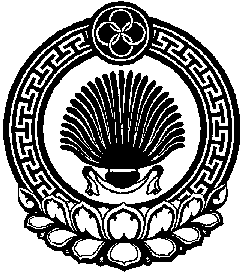 Хальмг ТанhчинЮжненск селана муниципальн  бурдэцин администрацин тогтавр